　各位　　　　　　　　碧南市観光協会　会長　田政信碧南３大花まつりへの協賛企業・店舗募集について（御案内）大寒の候、皆様におかれましてはますます御清祥のこととお喜び申し上げます。平素は、本協会事業につきまして格別の御理解と御協力を賜り、厚くお礼申し上げます。さて、毎年恒例で開催しております碧南３大花まつりについて、来場者により楽しんでいただくとともに本市の魅力発信に取り組んでおります。つきましては、協賛企業・店舗を募集しますので、御案内いたします。記１　協賛特典Ａ４・１２ページのチラシ内に協賛紹介を掲載します。掲載費用は下記のとおりです。レイアウトの都合上、４コマ枠は８件までとします。新型コロナの影響を受ける企業等を応援するため、例年より金額を安く設定しています。２　チラシ配布先　　３万部作成し、県内観光施設へ配布及び広報へきなん３月１５日号で全戸配布します。３　申込み先着順です。裏面申込書に必要事項を記入の上、お申込みください。また、協賛金の入金が確認でき次第、申込完了となります。・受付期間：１２月２日（水）から１２月２２日（火）まで（枠が無くなり次第終了）　　※ 広告の完成データをお持ちでない場合は、無料で作成いたします。※ 掲載デザインの校正は、印刷会社「安城印刷」よりご連絡いたします。＜問い合わせ＞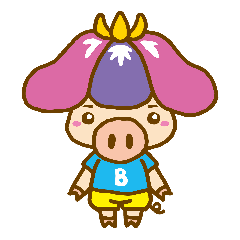 碧南市観光協会事務局（市役所商工課内）担当　小笠原、鈴木、杉浦　　ＴＥＬ　０５６６－９５－９８９４　ＦＡＸ　０５６６―４１－５４１２　　Ｅmail　shoukoka@city.hekinan.lg.jp碧南市観光協会　宛（Ｅmail：shoukoka＠city.hekinan.lg.jp　ＦＡＸ：０５６６－４１－５４１２）申込期間　令和２年１２月２日（水）から１２月２２日（火）まで必要事項を記入の上、掲載写真データ（１０ＭＢ以下）と合わせて提出ください。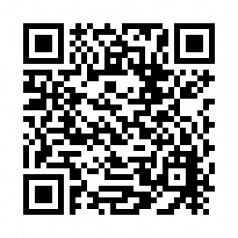 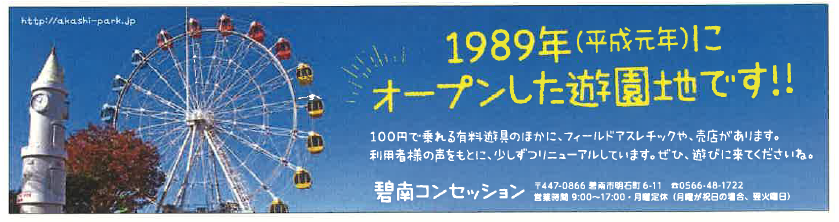 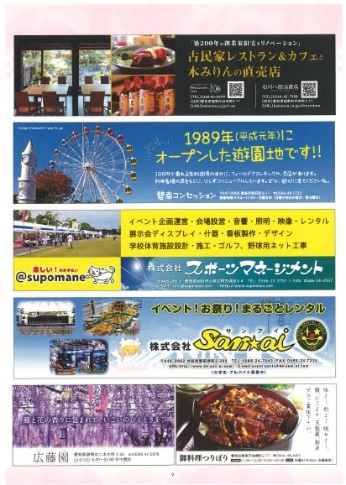 申込区分広告枠の大きさ協賛会員価格（）内は昨年の価格協賛非会員価格（）内は昨年の価格募集枠１コマ縦５㎝×横１０㎝今年は募集しません（８，０００円）今年は募集しません（１０，０００円）―２コマ縦５㎝×横２０㎝１０，０００円（１４，０００円）１６，０００円（１８，０００円）４０コマ分４コマ縦１０㎝×横２０㎝１８，０００円（２４，０００円）２８，０００円（３２，０００円）４０コマ分ふりがな観光協会申込者会員・非会員担当者名住  所〒　　　－〒　　　－連絡先電　話）　　　　　－　　　　　　－メール）　　　　　　　　　　＠電　話）　　　　　－　　　　　　－メール）　　　　　　　　　　＠申込コマ数□２コマ　会員１０，０００円、非会員１６，０００円□４コマ　会員１８，０００円、非会員２８，０００円□２コマ　会員１０，０００円、非会員１６，０００円□４コマ　会員１８，０００円、非会員２８，０００円掲載原稿（４０字程度）営業時間・定休日ホームぺージhttp://http://掲載写真メール済み（１０ＭＢ以下）　（送付先：shoukoka@city.hekinan.lg.jp）メール済み（１０ＭＢ以下）　（送付先：shoukoka@city.hekinan.lg.jp）協賛金入金済み（振込先：碧海信用金庫 碧南支店 6033957 ﾍｷﾅﾝｼｶﾝｺｳｷﾖｳｶｲ）入金済み（振込先：碧海信用金庫 碧南支店 6033957 ﾍｷﾅﾝｼｶﾝｺｳｷﾖｳｶｲ）